Indonesian Journal on Geoscience Vol. 7 No. 1 April 2020: 15-24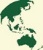 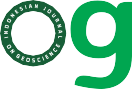 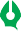 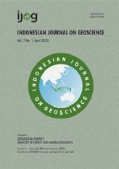 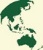 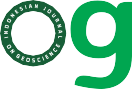 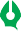 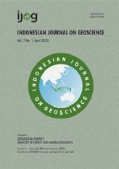 Nannofossil Distribution and Age of Kendeng Zone In Kalibeng River Section of Kedungringin, Plandaan Area, Jombang, East JavaSiti Umiyatun Choiriah , Carolus Prasetyadi , Rubiyanto Kapid , and Dwi Fitri Yudiantoro1Geological Engineering, Faculty of Mineral Technology UPN “Veteran” Yogyakarta, Indonesia Jln. SWK 104, Condongcatur, Kabupaten Sleman, Daerah Istimewa YogyakartaGeological Engineering, Faculty of Earth Sciences and Technology, Bandung Institute of Technology (ITB) Jln. Ganesha No. 10, Bandung, IndonesiaCorresponding author: sumiyatunch@upnyk.ac.id; umiyatunch@yahoo.com Manuscript received: October, 20, 2016; revised: December, 19, 2016;approved: September, 05, 2019; available online: January, 21, 2020Abstract - This study was carried out at Kalibeng River Section, in Kedungringin area, a site with lithology suitable for a nannoplankton research. Methods used in this research include performing a stratigraphical measurement section at the field, collecting thirty-two samples, and preparing the samples with the smear slide method using a polarizing microscope with 1000x magnification, and preparing several rock samples using SEM analysis. The analysis of nannofossil resulted in twelve genera and forty-three species. The identified genera are: Calcidiscus, Coccolithus, Ceratolithus, Discoaster, Gephyrocapsa, Helicosphaera, Pseudoemiliania, Reticulofenestra, Rhabdosphaera, Sphe- nolithus, Syracosphaera, and Umbilicosphaera. The presence of these genera indicates that Kalibeng River Section have abundant nannofossils and based on the nannofossil analysis, from older to younger, the studied stratigraphic sequence indicates a more detailed age determination as follows: the Marl Unit of Kalibeng is NN10-NN18 (Middle Miocene to Pliocene), Calcareous Sandstone Unit of Sonde is NN19-NN20 (Pliocene-Pleistocene), and Calcareous Claystone Unit of Sonde is NN20-NN21 (Pleistocene).Keywords: calcareous fine clastics, nannoplankton, Miocene to Pleistocene, Kendeng© IJOG - 2020. All right reservedHow to cite this article:Choiriah, S.U., Prasetyadi, C., Kapid, R., and Yudiantoro, D.F., 2020. Nannofossil Distribution and Age of Kendeng Zone In Kalibeng River Section of Kedungringin, Plandaan Area, Jombang, East Java Data. Indonesian Journal on Geoscience, 7 (1), p.15-24. DOI: 10.17014/ijog.7.1.15-24BackgroundIntroductionreconstruction of paleobiogeographic (Van Gor- sel et al., 2014).The stratigraphic analysis shows that theResearch of fossil is one of the most impor- tant tools for the study of sedimentary rocks and basins. First, the succession of evolution- ary appearances and extinctions provides age control, which is critical for understanding basin evolution and validation of geological concepts. Second, fossils are useful for interpretation of local paleoenvironment, paleoclimate, and alsoKendeng Zone is a young fold-thrust belt, which was only active within the Pliocene. In this zone, deep marine volcaniclastic sediments of Early Pliocene and older ages have been uplifted and thrusted northwards since mid-Pliocene time (Lunt, 2013, in Berghuis et al., 2019).The Kendeng Zone is the southern part of East Java basinal system. The sedimentary evolutionAccredited by: RISTEKDIKTI (1st grade), valid August 2016 - April 2020	Indexed by: SCOPUS (Q3)of this basin indicates that the East Java basinal system was formed as a continuation of extension around the Makassar Strait to the east, and not as a back-arc basin. This interpretation is based on tectonically pulsed east to west trend in crustal thinning, subsidence, and trans-gression (Lunt, 2019)The studied area is occupied by a sedimenta- tion sequence consisting mostly of fine-grained marine sedimentary rocks that contain abundant microfossils with the age from Miocene to Qua- ternary. A nannoplankton research in the Kendeng Zone has been done by Choiriah et al. (2001), but only limited to the Bengawan Solo River in Ngawi. The results of previous study in Ngawi section show that the nannofossil contained within Kalibeng Formation consists of eighteen genera and forty-nine species, while Klitik/ Sonde Formation has eight genuses and twelve species. The age of Kalibeng Formation is Late Miocene to Late Pliocene (NN12-NN18), and Klitik (Sonde) Formation is of Early Pleistocene (NN19-NN20)The purpose of this study is to determine the distribution and the age of the youngest marine sediments in Kendeng Zone based on nannofossil found in the Kalibeng River Section, and to cor- relate it to the similar result of the Ngawi Section.Stratigraphic SettingThe studied area, which is part of Kalibeng River in the Kedungringin and surrounding area, Plandaan Subregency, Jombang, East Java, is situated in the Kendeng Zone. This part of the river is classified as the type locality of Kalibeng Formation since it is located in the Kalibeng River. According to Pringgoprawiro (1983), the order of the lithostratigraphic formations in the Kendeng Zone, from the oldest to the youngest is as follows: Pelang Formation (Tomp), composed of marl and claystone with intercalation of calcarenite; Kerek Formation (Tmk), comprising interbedded marl, limestone, and sandstone; Kalibeng Formation (Tmpkk), consisting of marl with intercalations of sandstone {with Atasangin Member (Tmpa) made up of breccia, sandstone, and claystone}; Sonde Formation (Tpso), composed of marl, calcareousclaystone, tuff, and sandstone {with Klitik Mem- ber (Tpk) consisting of limestone}; Pucangan Formation (Qtp), composed of tuffaceous breccia, conglomerate, and tuffaceous Sandstone; Kabuh Formation (Qpk), consisting of coarse tuffaceous sandstone with cross-bedding sedimentary struc- ture, claystone, and conglomerate; and Notopuro Formation (Qpn), comprising tuff, interbedded with tuffaceous sandstone, volcanic breccia, and conglomerate (Figure 1).Sedimentary rocks found in the studied area contain a large amount of microfossils, including nannoplankton which is very valuable to support the objective of this study. Nannofossil is a kind of algae which belongs to the Haptophyceae class with a tiny size (0.5-10 µm). In the living state, this organism has planktonic characteristics.Materials And MethodsField Data SamplingThis step consists of making a measurement section and detailed rock sampling to better understand the changing and development of nannoplankton, as well as determining the age of each rock layer (Figure 2).A large amount of nannofossils was collected from a small sample due to its tiny size. Rock samples that contain the fossils can be obtained from outcrop, drill core, or cutting.Laboratory AnalysisEquipments needed for the analysis include rock sample, prepared slides, coverglass, grinder, dryer/oven, weter, pipette, entellan liquid (func- tions as glue), and labels.Nannoplankton is very small to identy mac- roscopically, that is why an optical (polarizing) microscope with a high magnification (1000 X), or even Scanning Electron Microscope (SEM) is needed. The nannofossil analysis was performed using a polarizing microscope by making “smear slides” that could be prepared in a few minutes. The nannofossil analysis was done using a polarizing microscope with 1000x magnifica- tion, in parallel and cross Nicol views. TheFigure 1. Stratigraphy of Kendeng Zone (modified after Pringgoprawiro, 1983).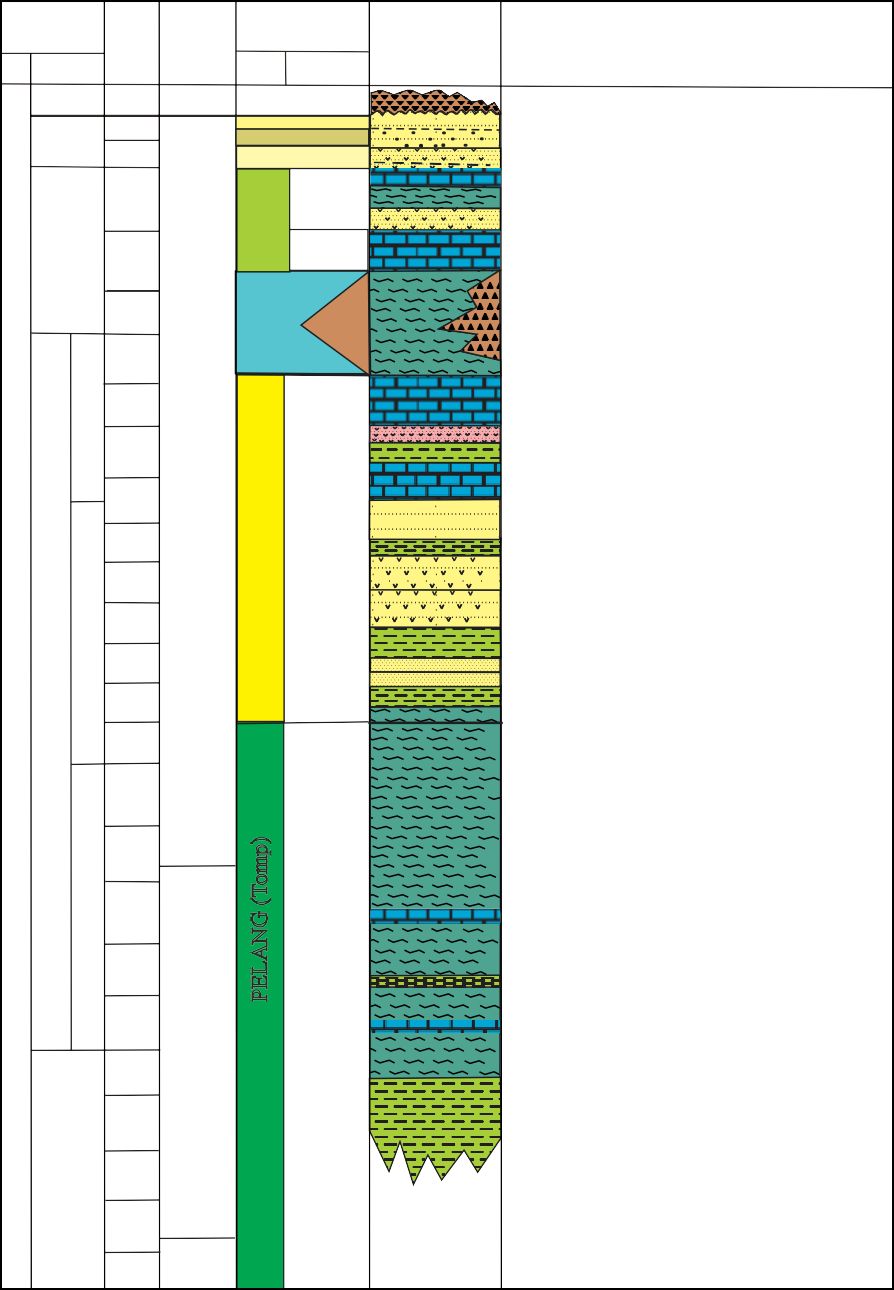 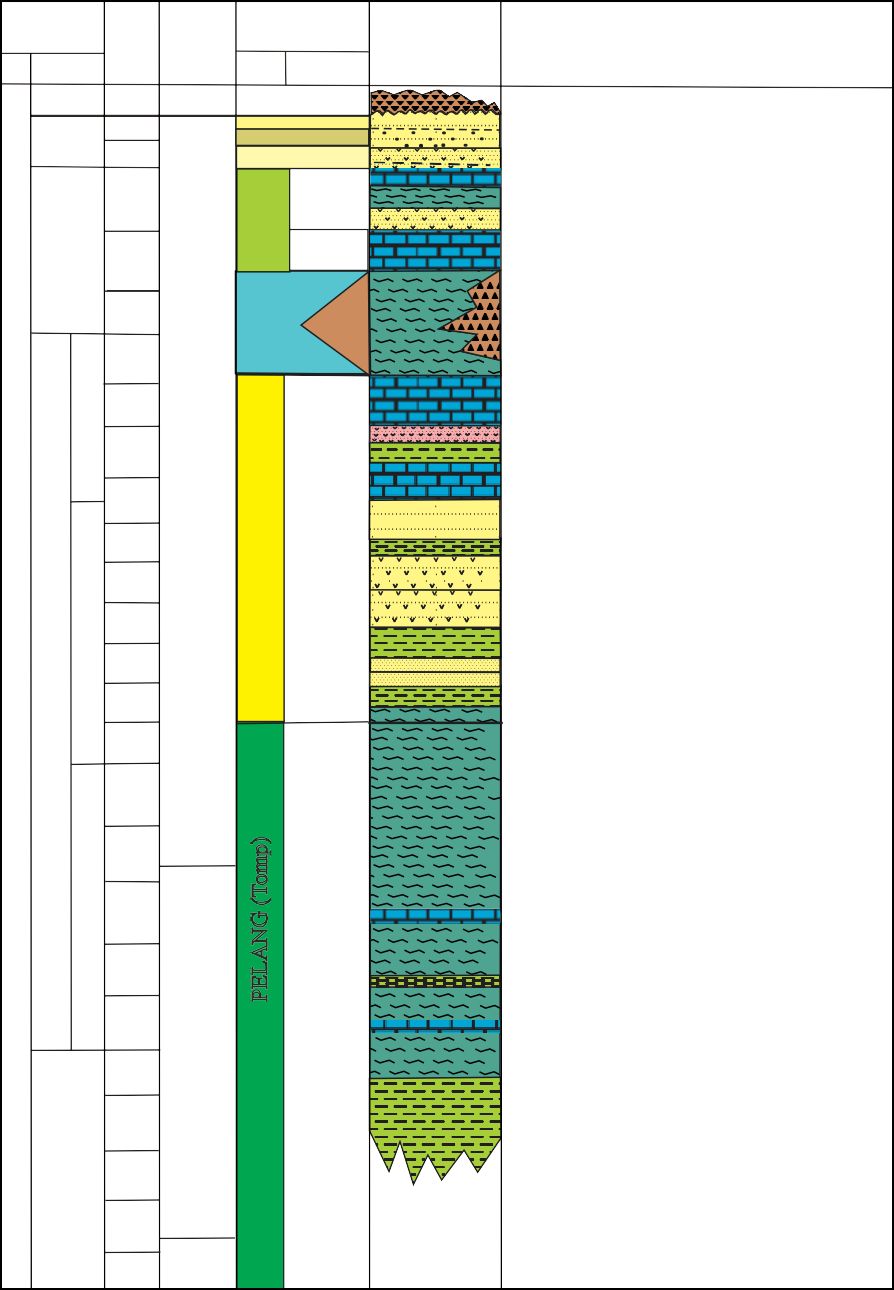 photomicrographs of fossils were taken using a microscopic camera (Moticam) connected to a laptop or computer. The names of genus and spe- cies were referenced from previous researchers (Martini, 1971; Okada and Bukry, 1980; Perch- Nielsen, 1985; Aubry, 1985). The appearance of nannofossil species in each rock sample is the main data of this study.The photomicrographs of nannofossils withinthe researched area were taken using a polarizingmicroscope in Petrographic Laboratory UPN “Veteran” Yogyakarta and Scanning Electron. Microscope of Sedimentology Laboratory, ITB.Result and AnalysisStratigraphically, the Kalibeng River Section in the studied area is composed of Marl Unit of Kalibeng Formation, Calcareous Sandstone UnitFigure 2. Location of calcareous sediment sampling for the nannoplankton analysis within the background of the geological map of Kedungringin area.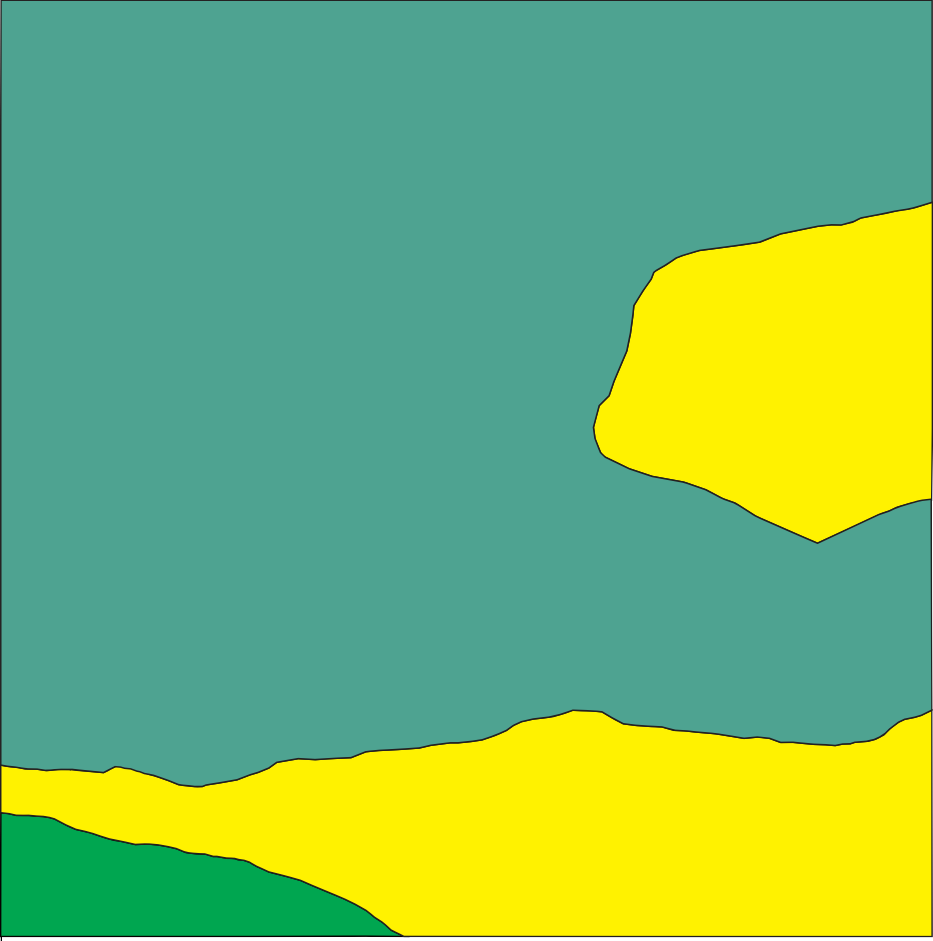 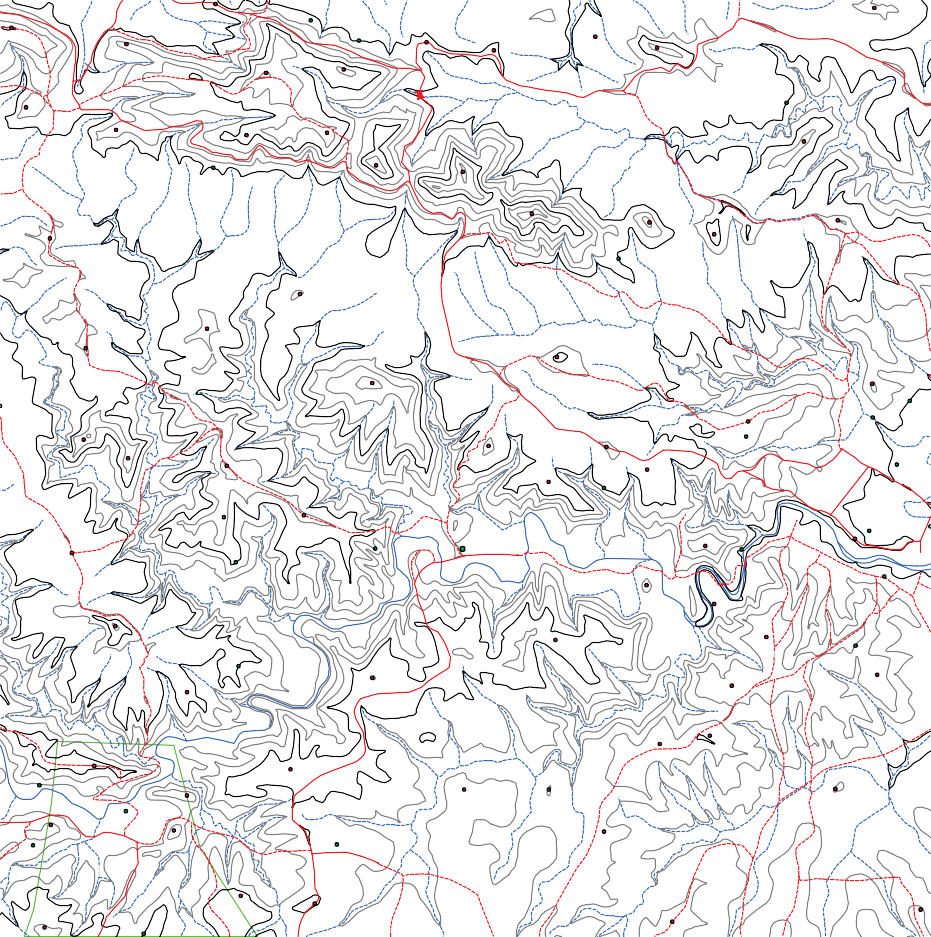 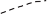 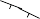 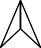 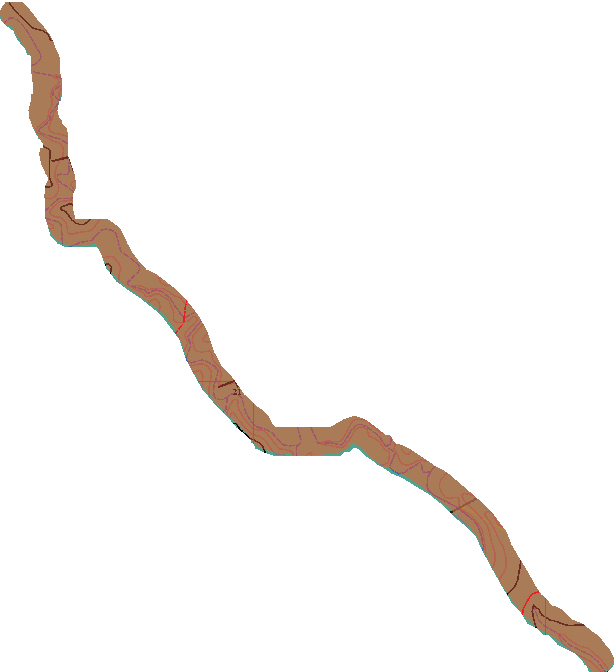 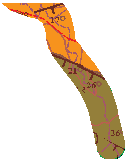 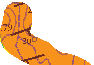 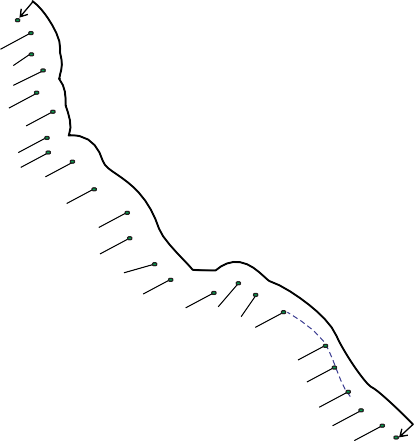 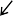 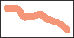 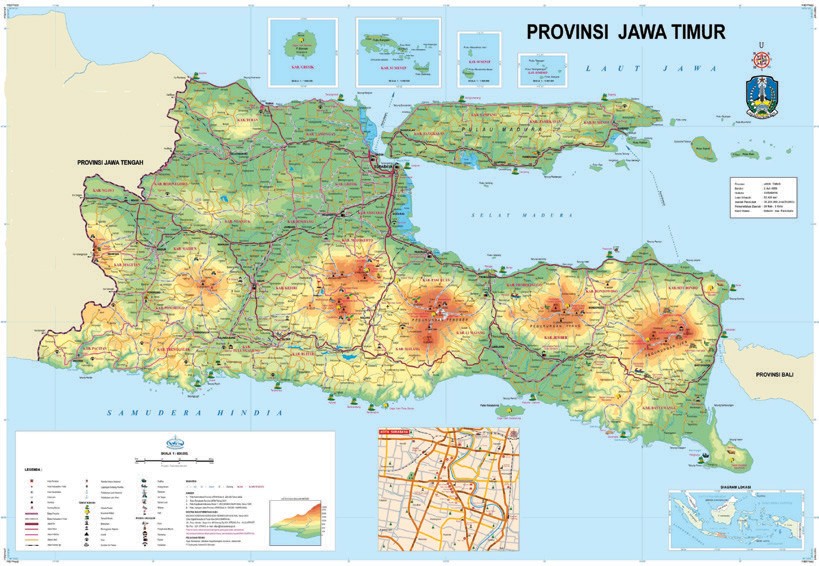 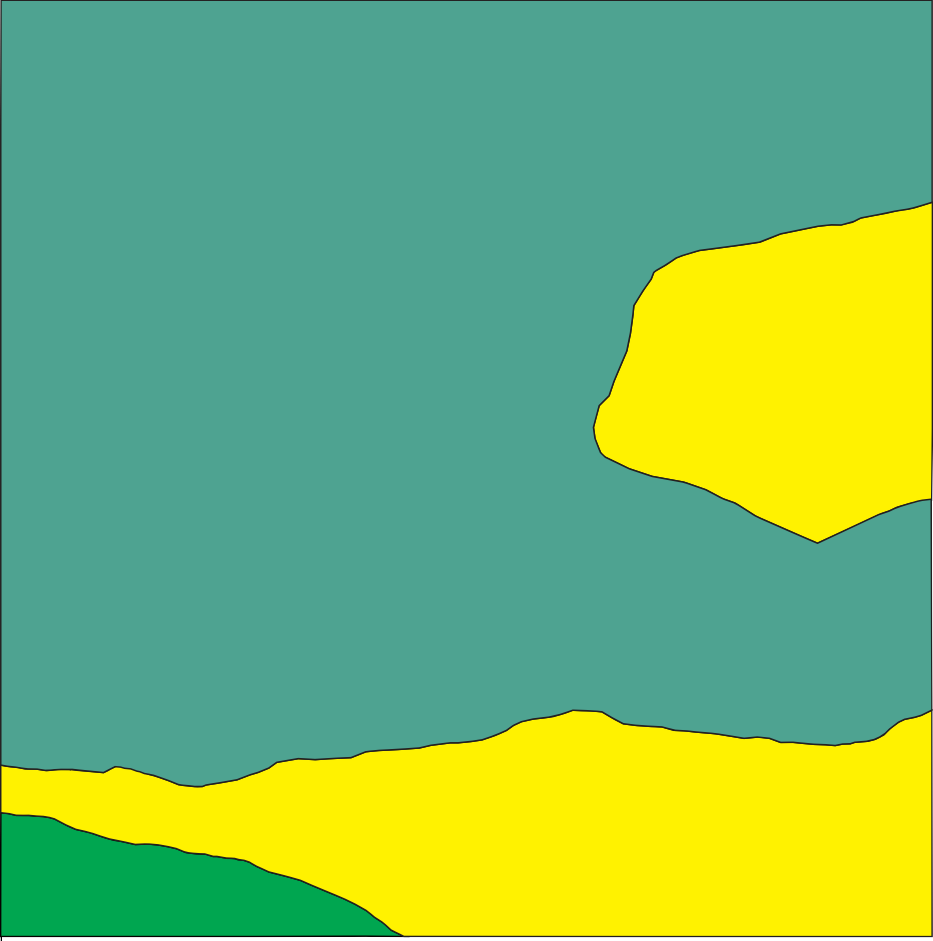 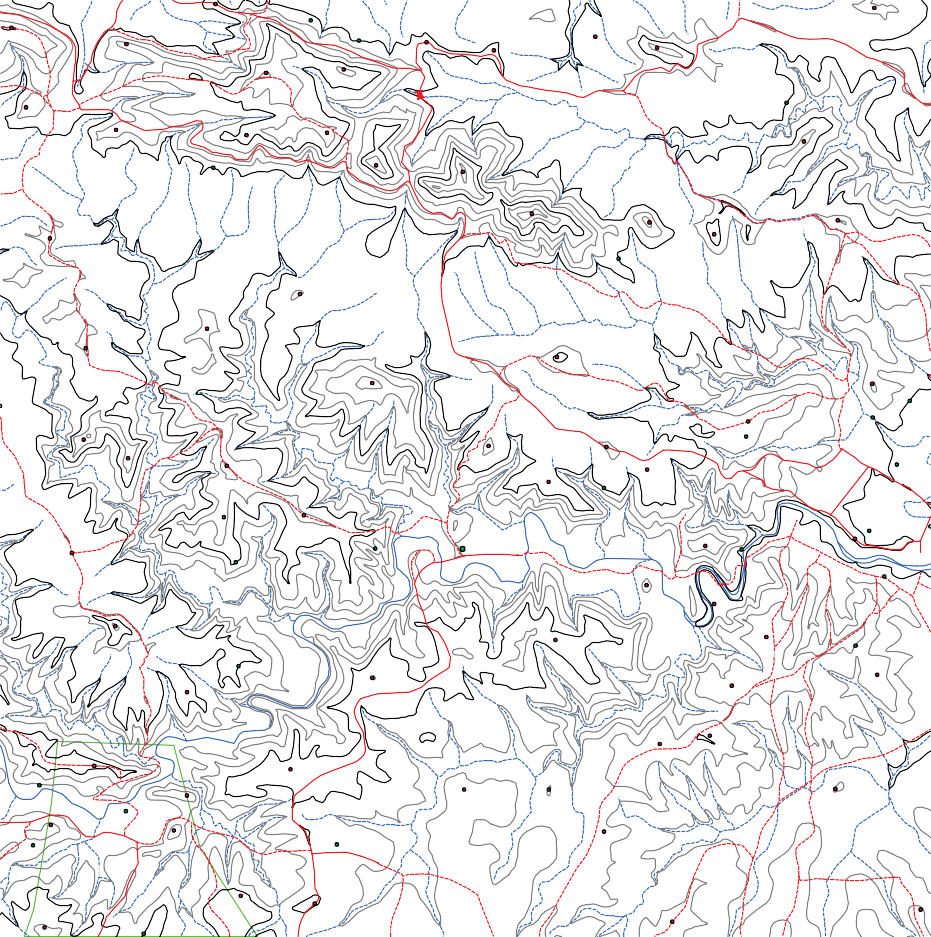 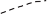 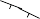 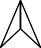 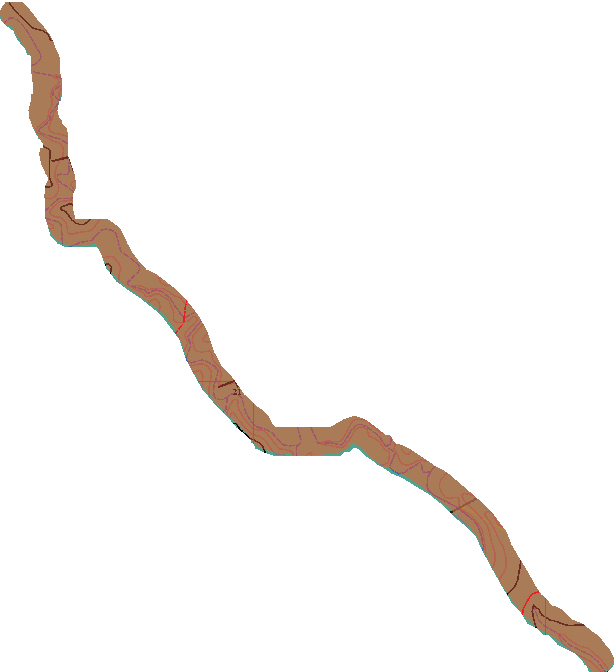 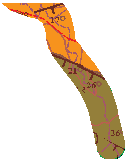 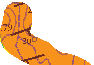 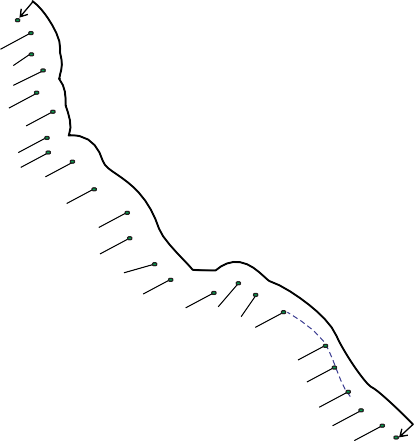 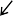 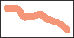 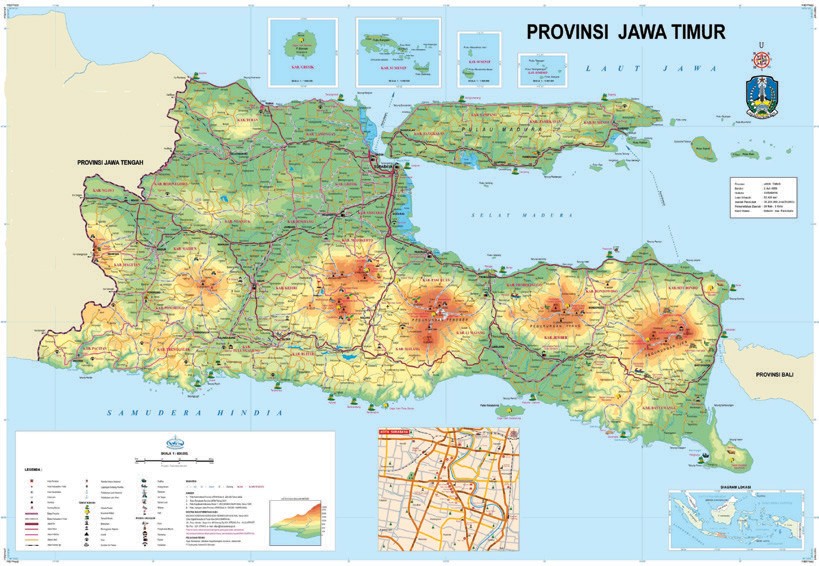 of Sonde Formation, and Calcareous Claystone Unit of Sonde Formation (Figure 3).The analysis of nannofossil in the studied area reveals that within a total of thirty-three samples of rock thirteen genera and forty-three species of nannofossil (Table 1 and Figure 4) are identified.The nannofossils found in Marl Unit of Kali- beng Formation are represented by sample D.1 toD.24 consisting of twelve genera with thirty-nine species (Table 1).They comprise Calcidiscus leptoporus, Ceratolithus acutus, Coccolithus pelagicus, Coccolithus pliopelagicus, Discoaster altus, Dis-Figure 3. Stratigraphy of Kedungringin, Jombang, East Java.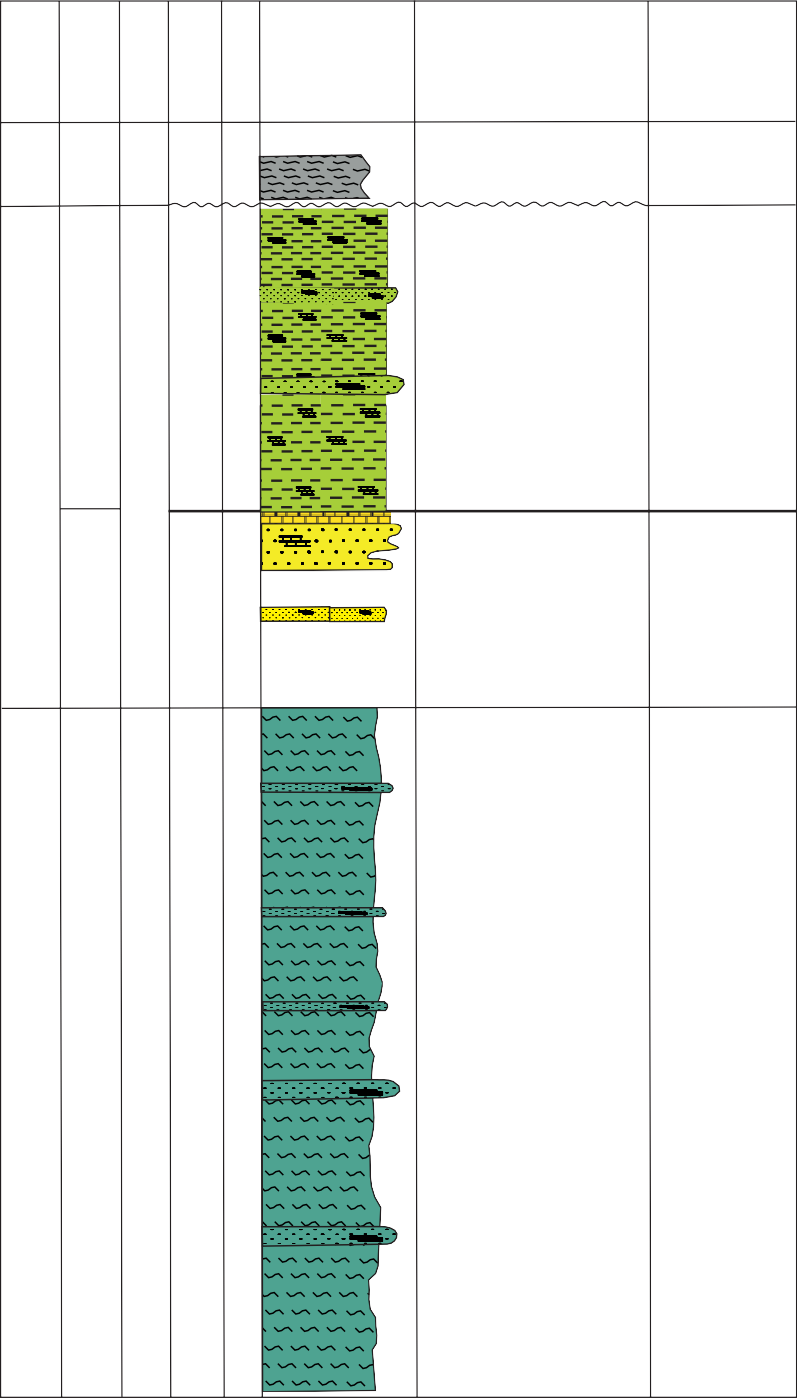 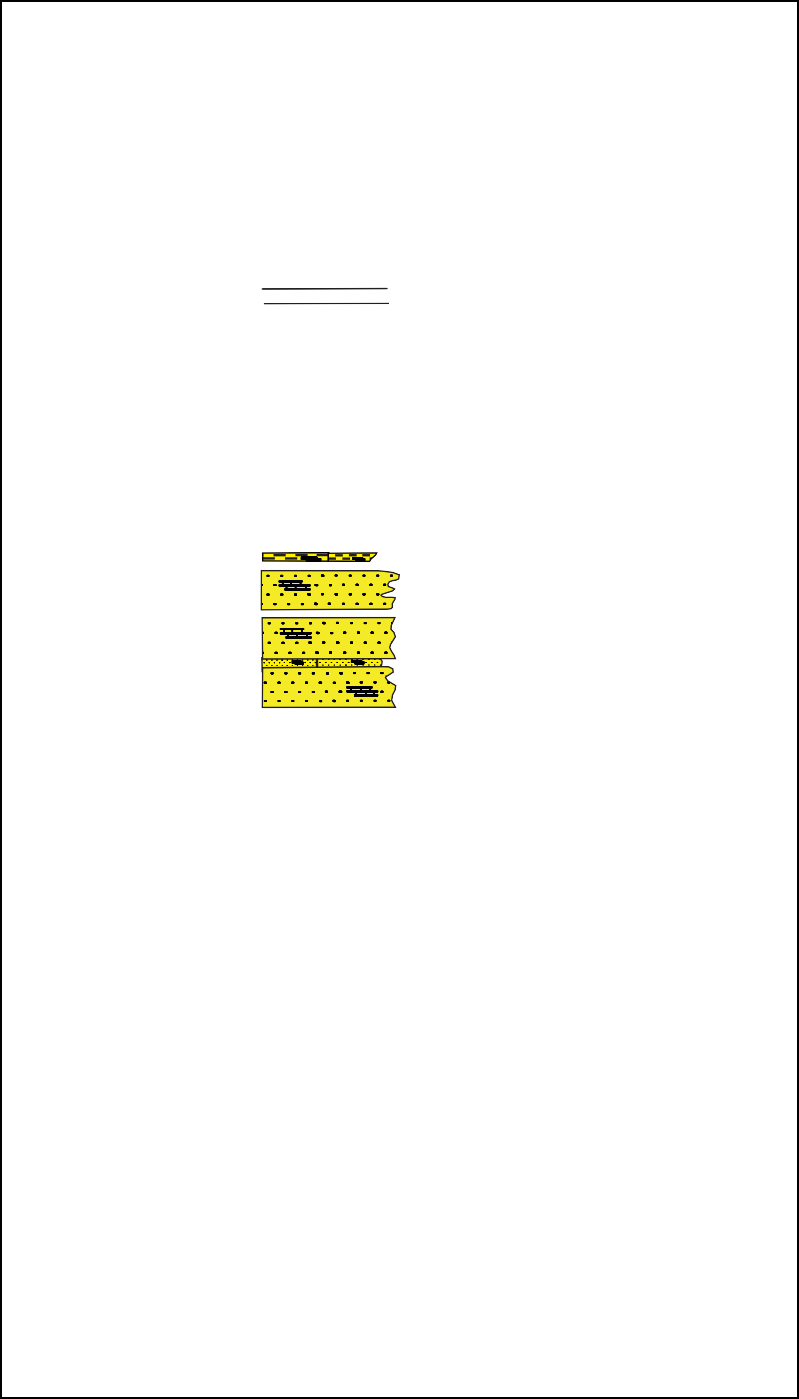 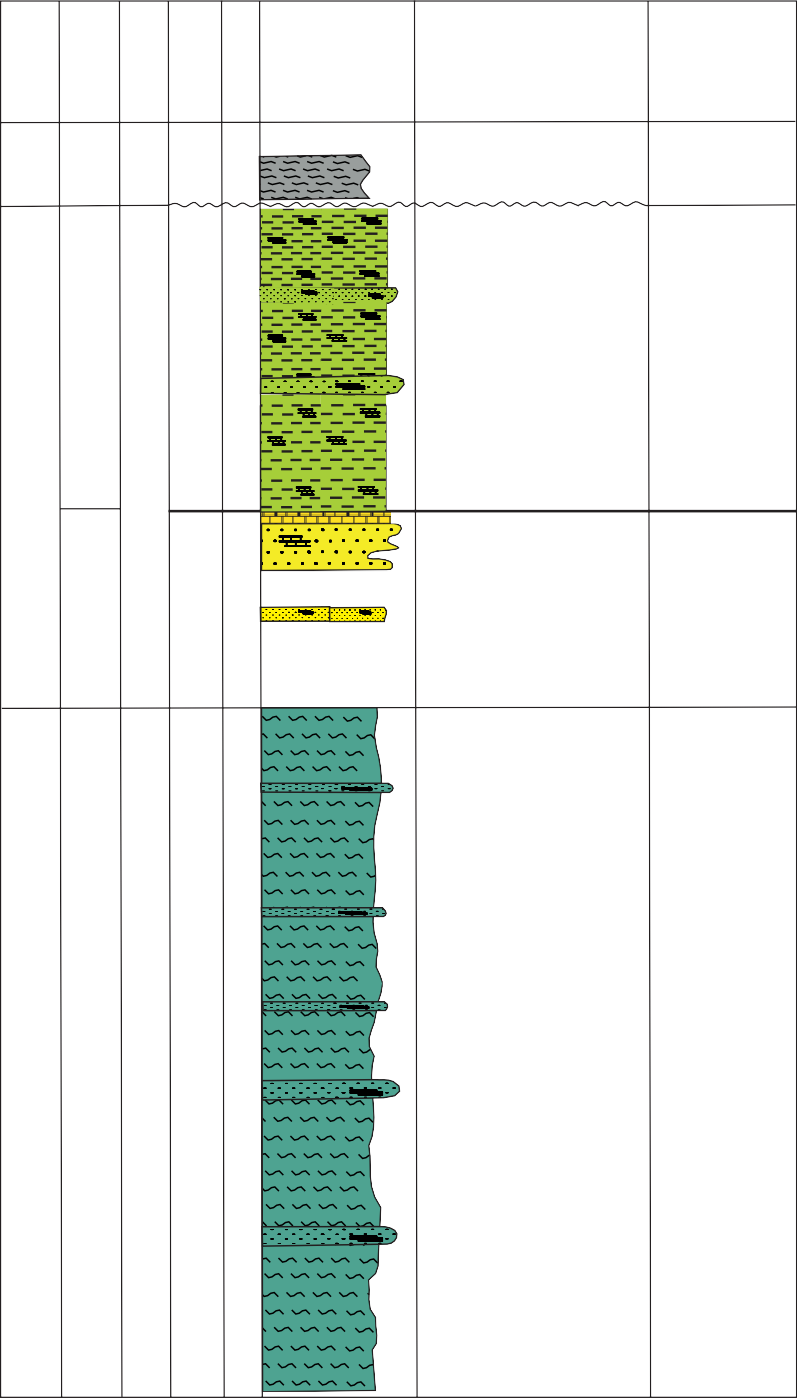 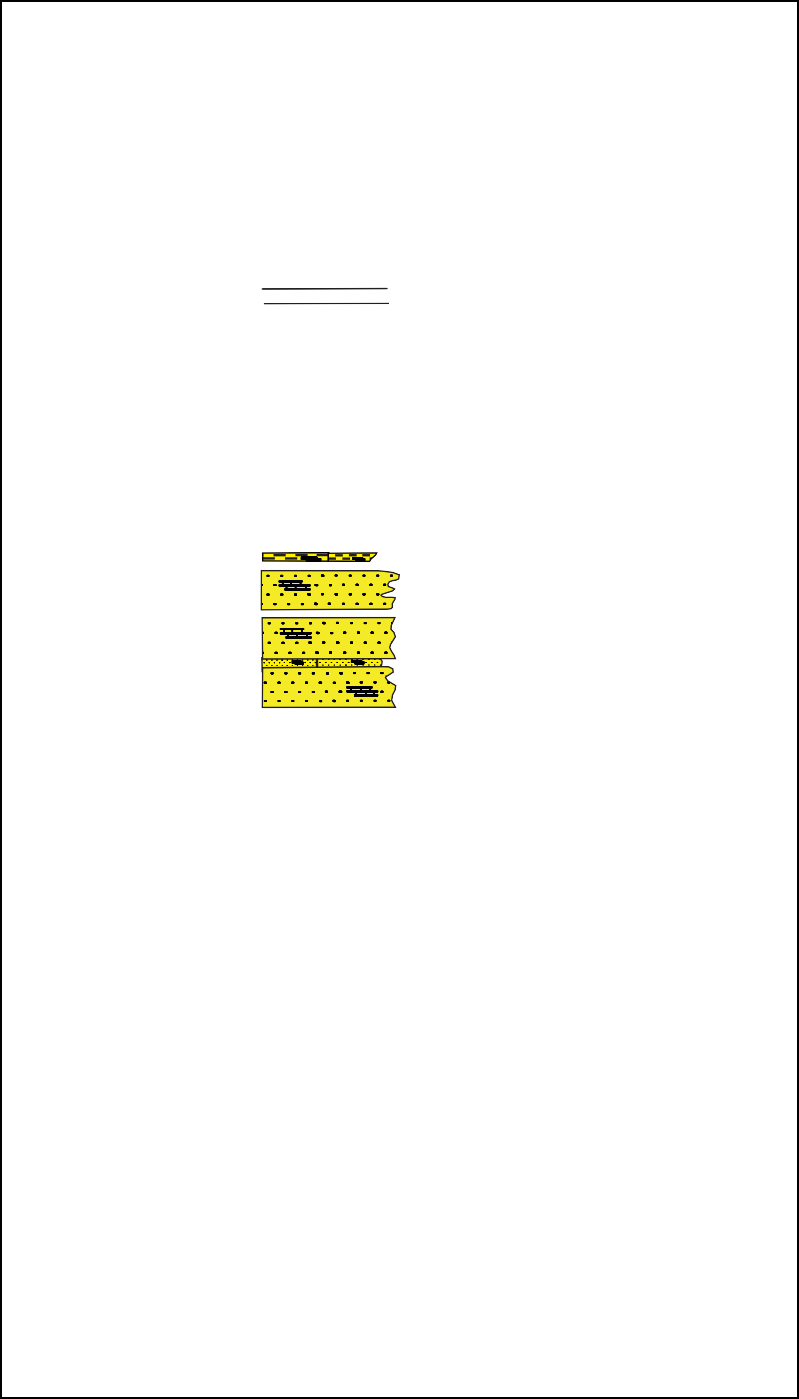 coaster asymmetricus, Discoaster blackstockae, Discoaster bolli, Discoaster brouweri, Dis- coaster calcaris, Discoaster druggii, Discoaster challengeri, Discoaster hamatus, Discoaster intercalaris, Discoaster neorectus, Discoaster perplexus, Discoaster pentaradiatus, Discoaster quadramus, Discoaster surculus, Discoastertriradiatus, Discoaster tristellifer, Discoaster variabilis, Gephyrocapsa carribeanica, Ge- phyrocapsa oceanica, Helicosphaera carteri, Helicosphaera selli, Pseudoemiliania lacu- nosa, Pseudoemiliania ovata, Reticulofenestra haqii, Reticulofenestra minuta, Reticulofenestra minutula, Reticulofenestra pseudoumbilicus,Table 1. Distribution of Nannofossils in Kalibeng River Section, Jombang AreaNotes: / Abudance of Nannofossils species, o: Commond (6-10), ●: Frequent (2-5), ─ : Occasional (1)Reticulofenestra rotaria, Rhabdosphaera clavig- era, Spenolithus moriformis, Spenolithus abies, Spenolithus neoabies, Syracosphaera sp., and Umbilicosphaera jafari.The nannofossils recognized in Calcare- ous Sandstone Unit of Sonde Formation arederived from sample D.25 to D.28 consisting of ten genera with forteen species; those are: Calcidiscus leptoporus, Coccolithus pelagicus, Coccolithus pliopelagicus, Discoaster triradia- tus, Gephyrocapsa carribeanica, Gephyrocapsa oceanica, Helicosphaera carteri, Helicosphaera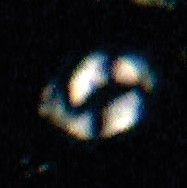 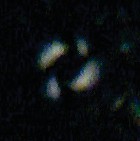 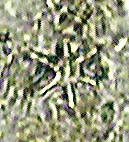 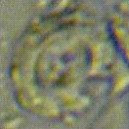 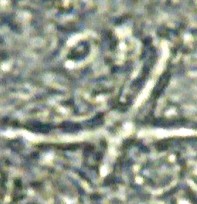 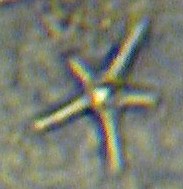 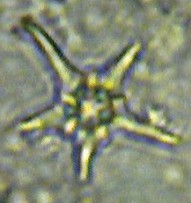 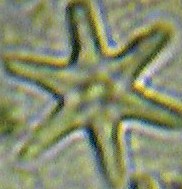 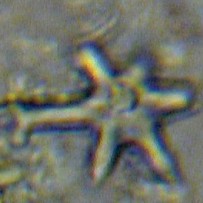 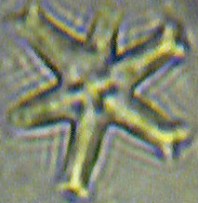 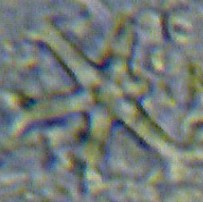 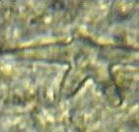 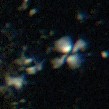 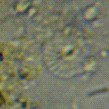 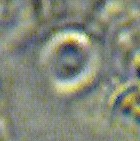 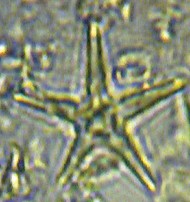 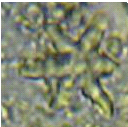 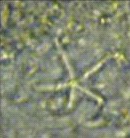 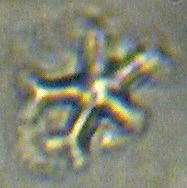 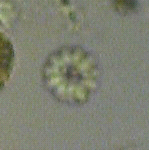 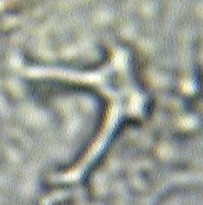 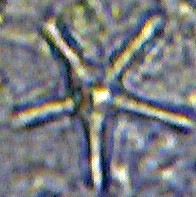 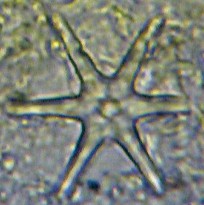 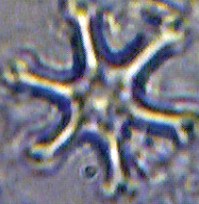 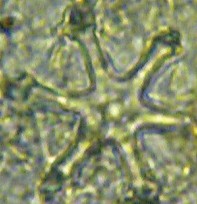 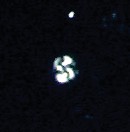 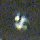 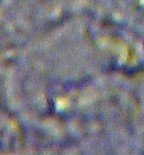 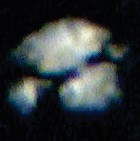 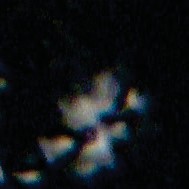 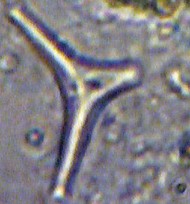 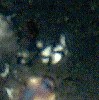 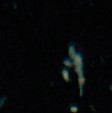 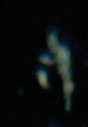 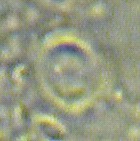 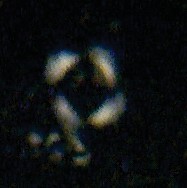 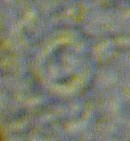 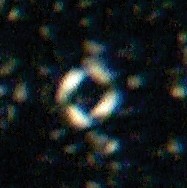 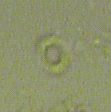 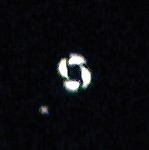 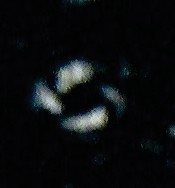 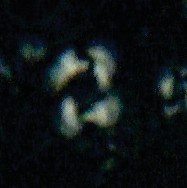 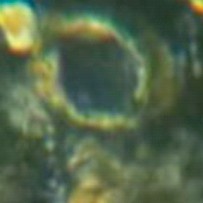 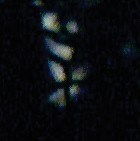 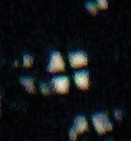 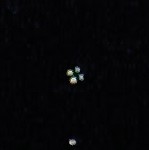 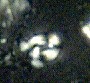 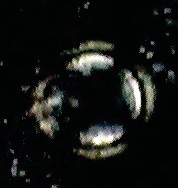 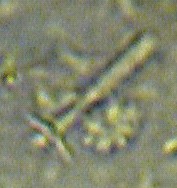 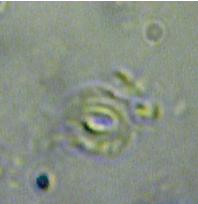 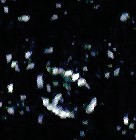 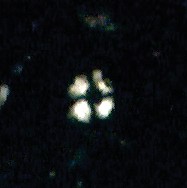 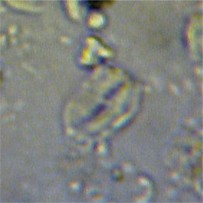 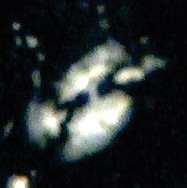 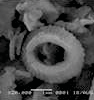 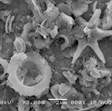 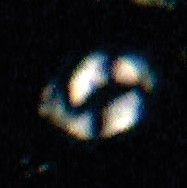 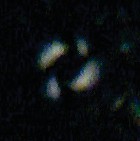 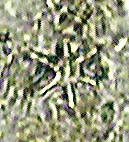 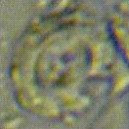 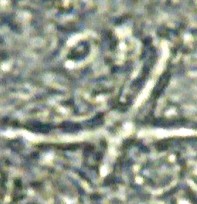 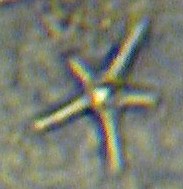 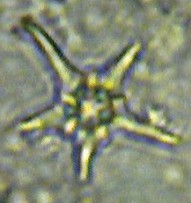 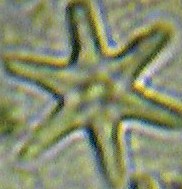 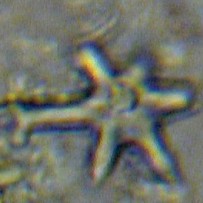 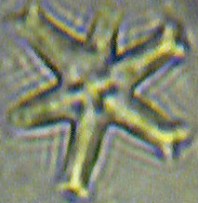 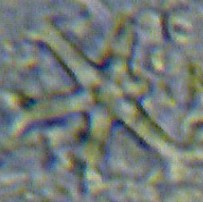 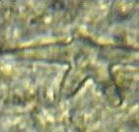 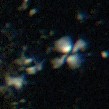 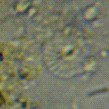 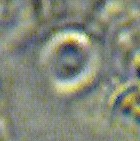 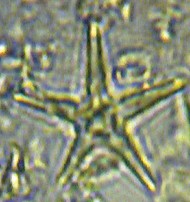 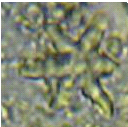 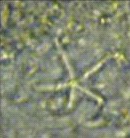 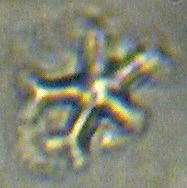 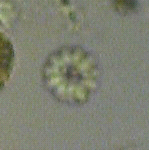 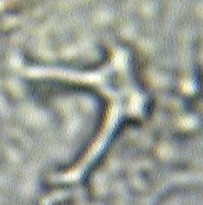 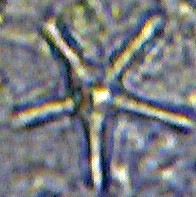 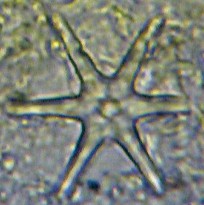 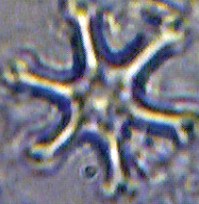 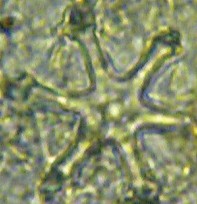 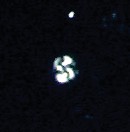 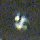 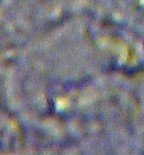 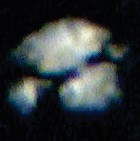 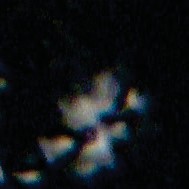 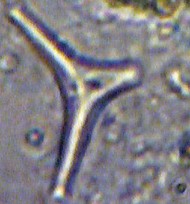 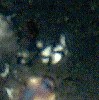 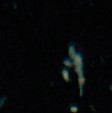 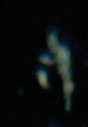 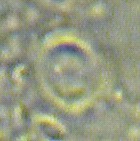 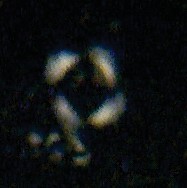 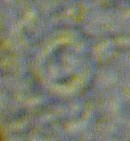 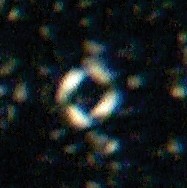 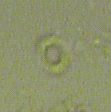 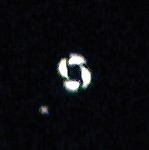 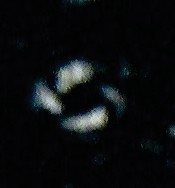 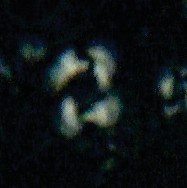 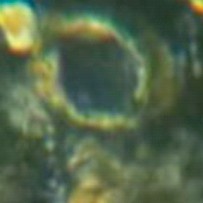 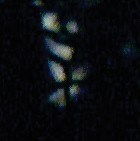 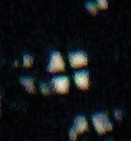 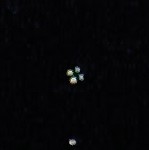 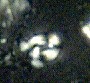 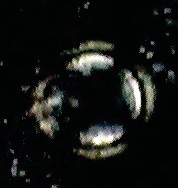 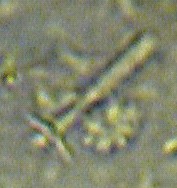 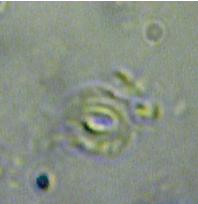 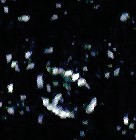 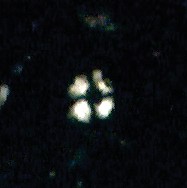 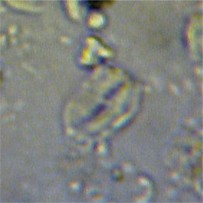 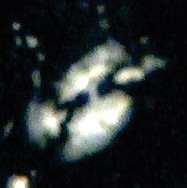 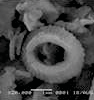 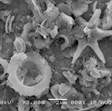 Figure 4. Photomicrographs of nannofossil species (1000x) in the researched area.selli, Pseudoemiliania lacunosa, Pseudoemiliania ovata, Reticulofenestra minuta, Rhabdosphaera clavigera, Syracosphaera sp., and Umbilico- sphaera jafari.The nannofossils found in Calcareous Clay- stone Unit of Sonde Formation derived from sample D.29 to D.33 consist of eight genera with eleven species (Table 1), such as: Calcidiscus leptoporus, Coccolithus pelagicus, Coccolithus pliopelagicus, Discoaster triradiatus, Gephy- rocapsa carribeanica, Gephyrocapsa oceanica, Helicosphaera carteri, Helicosphaera kamptnari, Reticulofenestra minuta, Rhabdosphaera clavig- era, and Syracosphaera sp.The occurrence result of twelve genera and forty-three species indicates that the age of Marl Unit of Kalibeng is NN10-NN18, Calcareous Sandstone Unit of Sonde is NN19, and Calcare- ous Claystone Unit of Sonde is NN20-NN21, according to the classification of Martini (1971). The index fossil used to indicate age in this research is the first and t h e last appearance of species Ceratolithus acutus, Discoaster asym- metricus, Pseudoemiliana lacunose, Discoastersurculus, and Sephyrocopsa oceanica.DiscussionThe studied area belongs to the type locality of the Kalibeng Formation in Kendeng Zone, with the order of stratigraphy from older to younger consists of Marl Unit of Kalibeng Formation,Calcareous Sandstone Unit, and Calcareous Claystone Unit of Sonde Formation (Figure 3).Result of the previous study carried out by Choiriah (2001) in Bengawan Solo River of Ngawi Section, shows the presence of nineteen genera and fifty-two species. Kalibeng Formation contains eighteen genera and forty-nine species, while Klitik and Sonde Formations have eight genera and twelve species. Kalibeng Formation is of Late Miocene to Late Pliocene (NN12-NN18) in age while, Klitik (Sonde) Formation is of Pleistocene (NN19-NN20) (Table 2).Results of the study from Kalibeng River Sec-tion of Kedungringin, Plandaan Area, Jombang, indicate the occurrence of twelve genera and forty-three species. Kalibeng Formation (Marl Unit) containing twelve genera and thirty-nine species, sends to indicate that the age of this formation ranges from Middle Miocene to Late Pliocen (NN10 to NN18).While Sonde Formation (Calcareous Sand- stone Unit) is of Pleistocene (NN19) and Cal- careous Claystone Unit of Klitik Formation is Pleistocene (NN20 to NN21) in age (Table 2 and Figure 5).The results of the study show the differences in age, especially for the Sonde/Klitik Formation. Based on the nannofossil analysis, the Klitik/ Sonde Formation is of Pleistocene, which is younger than the age based on the foraminifera analysis (Pliocene). The correlation of the same formation based on foraminifera biostratigraphy with nannofossil is shown in Figure 5.Table 2. Correlation of Nannofossil Distribution and The Age of Unit/FormationBengawan Solo River, Ngawi Section, 19 Genus and 52 Species Unit/Formation	Genus	Species	AgeLimestone Unit of Klitik/Sonde		8	12	NN19-NN20 (Pleistocene) Marl Unit of Kalibeng	18	49	NN12-NN18 (Pliocene)Notes: Regional stratigraphy of Kendeng Zone (Pringgoprawiro, 1983) is prepared based on foraminifera from several regions, especially the location of the formation type.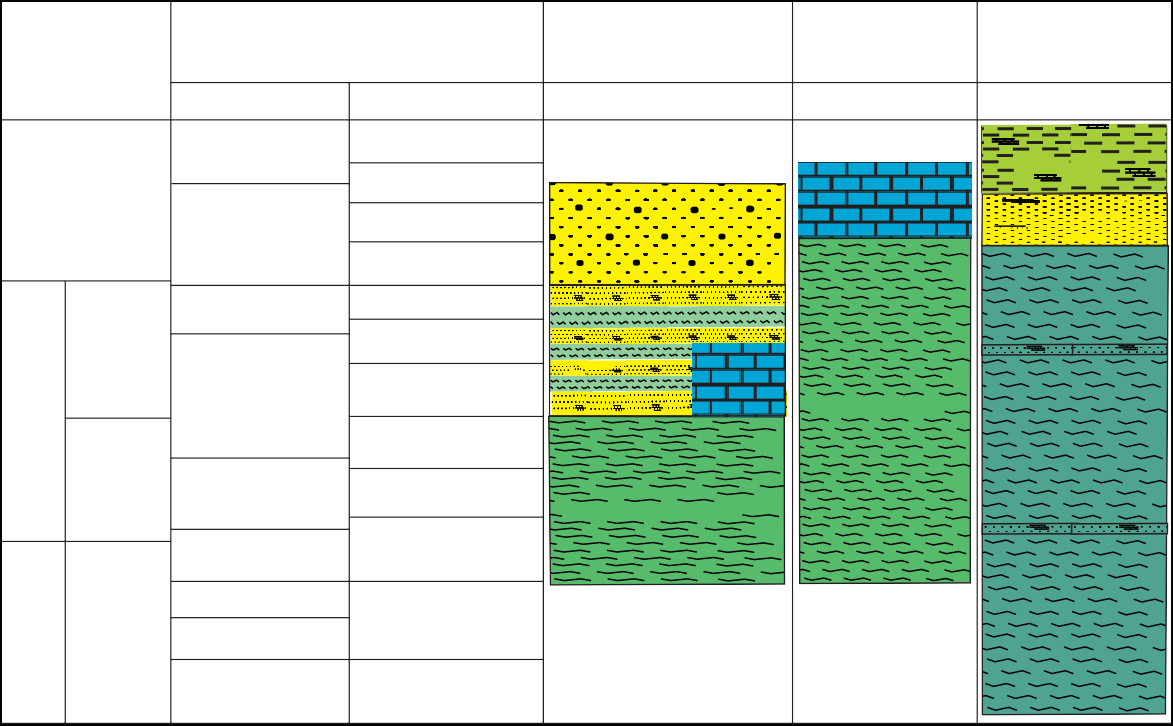 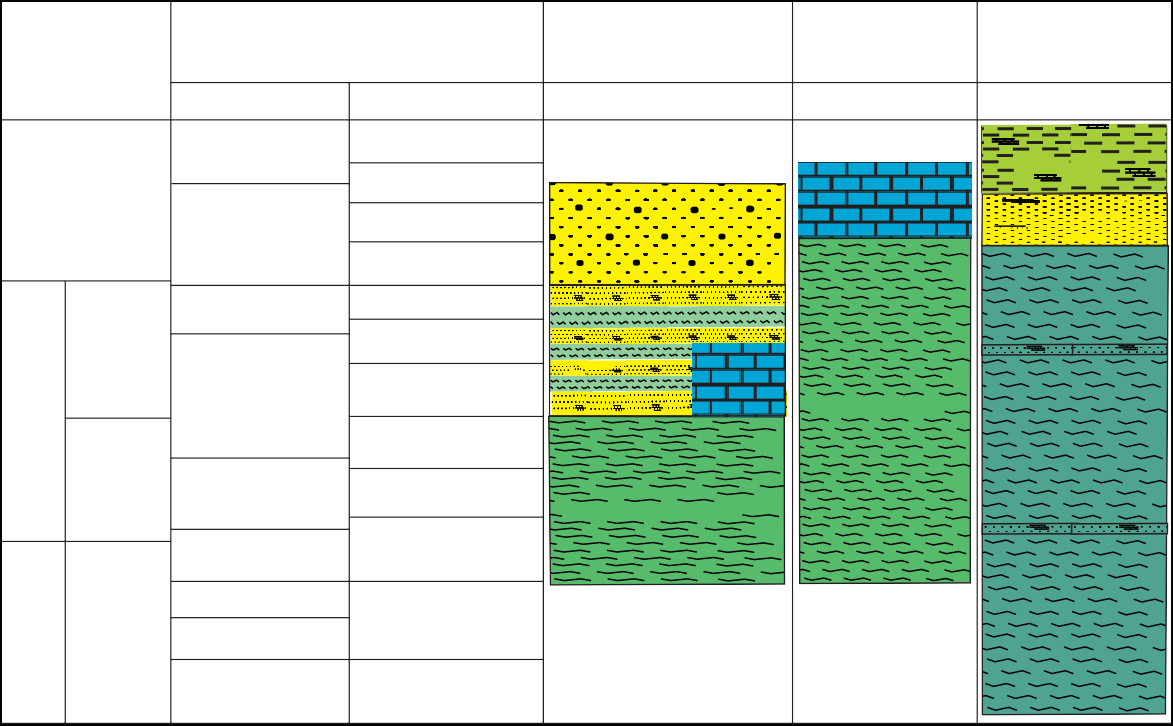 Figure 5. Age differences of Kalibeng, Klitik, and Sonde Formations of the Kendeng Zone based on foraminifera (Pring- goprawiro, 1983) and nannofossil (Choiriah, 2001).Conclusion and RecomendationThe analysis results conducted during	this study identify the presence of twelve genera and forty-three species, showing this section has abundant nannofossils. The age of Marl Unit of Kalibeng Formation is NN10-NN18 (Middle Miocene to Pliocene), Calcareous Sandstone Unit of Sonde Formation is NN19-NN20 (Pleisto- cene), while the age of Calcareous Claystone Unit of Klitik Formation is NN20-NN21 (Pleistocene). The distribution of nannofosil in the Kalibeng River, Jombang, indicates fewer genera and spe- cies than that of Bengawan Solo River, Ngawi. Kalibeng River, Jombang, has twelve genera and forty-three species, while the Bengawan Solo River, Ngawi Section, has nineteen genera andfifty-two species.The correlation results show that the age of Kalibeng Formation in Jombang is older, indicating NN10−NN18 (Middle Miocene to Late Pliocene) compared to the Kalibeng Formation inNgawi which is NN12 to NN18 (or Late Miocene to Late Pliocene).Sonde Formation (Calcareous Sandstone Unit and Calcareous Claystone Unit) in Jombang is younger than Klitik/Sonde Formation in Ngawi. Sonde Formation in Jombang indicates NN19− NN21 (Pleistocene), while that in Ngawi shows NN19 to NN20 (Pleistocene).AcknowledgementsThe authors would like to thank Kemenristek Dikti for the PUPT research foundation; Dr. Ir. Sutarto, M.T. and Purwanto, S.H. for facilitating the nannofossil analysis in Petrographic Labora- tory; Ir. Bambang Triwibowo, M.T. for helping to review the paper; Debby Yulfira, S.T. for helping the fossil analysis, and the chair of Geological Engineering Department, Faculty of Mineral Technology, UPN “Veteran” Yogyakarta, for the support to authors research. The authors’ wouldalso like to thank all reviewers for their useful suggestions to authors’ work.ReferencesAubry, M-P., 1985. Northwestern European Pa- leogene magnetostratigraphy, biostratigraphy and paleogeography: calcareous nannofosil evidence. Geology, 13 (3), p.198-202.Berghuis, H.W.K., Troelstra, S.R., and Zaim, Y., 2019. Biostratigraphy of the Eastern Kendeng Zone (Java, Indonesia): The Marmoyo and Sumberingin Sections. Journal of Palaeogeog- raphy, Palaeoclimatology, Palaeoecology, 528, p. 218-231. DOI: 10.1016/j.palaeo.2019.05.008Choiriah, S.U., Kapid, R., and Rahardjo, W., 2001. The Pliocene/Pleistocene Boundary, Based On Calcareous Nannofossils, And Related Palaeoclimatic Implications, Solo River Section, Ngawi Region, East Java, In- donesia. Journal of Nannoplankton Research London,.23,1, p.15-19. URL: ina.tmsoc.org/ JNR/online/23/Choiriah%2 20et%20al%20 2001%20JNR%20231.pdf.Lunt, P., 2019. The origin of the East Java Sea basins deduced from sequence stratigraphy. Journal of Marine and Petroleum Geol- ogy, 105, p. 17-31. DOI: 10.1016/j.marpet-geo.2019.03.0 38.Martini, E., 1971. Standard Tertiary and Quater- nary calcareous Nannoplankton biozonation. In: Bilal, U.H., 1984 (ed.), Nannofossils Bio- stratigraphy Part III:12., Cenozoic Biostratig- raphy, Hutchinson Ross Publishing Company, Stroudsburg, Pensylvanian. p.264-307.Okada, H. and Bukry, D., 1980. Supplementary Modification and Introuction of Code Number to the Low-Latitude Coccolith Biostrati- graphic Zonation (Bukry, 1973; 1975).Marine Micropaleontology, 5 (3), p.321-325. DOI:10.1016/0377-8398(80)90016-xPerch-Nielsen, K. and Nielsen., 1985. Ceno- zoic calcareous nannoplankton, Chapter 10. In: Bolli, H.M., Saunders, J.B., and Perch- Nielsen, K. (eds.), Plankton Stratigraphy, Cambridge Earth Science Series, Cam- bridge Univ. Press, Cambridge, p.427-554. DOI:10.1017/s0016756800035214Pringgoprawiro, H., 1983. Biostratigrafi dan palaeogeografi Cekungan Jawa Timur Utara pendekatan baru, Disertasi Doktor Teknik Geologi, ITB, 239pp.Van Gorsel, J.T., Lunt, P., and Morley, R., 2014. Introduction to Cenozoic   biostratigraphy of Indonesia, SE Asia, Biostratigraphy of Southeast Asia Part 1. Indonesian Journal of Sedimentary Geology, 29 (4) p.6-40.19D-24FORMATIONUNIT OF LITHOLOGYA G EZONE OF NANNOPLANKTON( Martini, 1971)ZONE OF NANNOPLANKTON( Martini, 1971)SPECIES OF CALCAREOUS NANNOFOSSILSPECIES OF CALCAREOUS NANNOFOSSILSPECIES OF CALCAREOUS NANNOFOSSILSPECIES OF CALCAREOUS NANNOFOSSILSPECIES OF CALCAREOUS NANNOFOSSILFORMATIONUNIT OF LITHOLOGYA G EZONE OF NANNOPLANKTON( Martini, 1971)ZONE OF NANNOPLANKTON( Martini, 1971)NUMBER OF SAMPLESCalcidiscus leptoporus Ceratolithus acutus Coccolithus pelagicus Coccolithus pliopelagicus Discoaster altus Discoaster asymmetricus Discoaster berggrenii Discoaster blackstockae Discoaster bolli Discoaster brouweri Discoaster calcaris Discoaster chalengeri Discoaster druggii Discoaster hamatus Discoaster intercalaris Discoaster neorectus Discoaster pentaradiatus Discoaster perplexus Discoaster quadramus Discoaster quinqueramus Discoaster surculus Discoaster triradiatus Discoaster trisstellifer Discoaster variabilis Emiliania huxleyiGephyrocapsa caribbeanica Gephyrocapsa oceanica Helicosphaera carteri Helicosphaera granulata Helicosphaera selli .Pseudoemiliania lacunosaPseudoemiliania ovata Reticulofenestra haqii Reticulofenestra minuta Reticulofenestra minutula Reticulofenestra pseudoumbilicus Reticulofenestra rotaria Rhabdosphaera clavigera Sphenolithus abiesSphenolithus moriformis Sphenolithus neoabiesCalcidiscus leptoporus Ceratolithus acutus Coccolithus pelagicus Coccolithus pliopelagicus Discoaster altus Discoaster asymmetricus Discoaster berggrenii Discoaster blackstockae Discoaster bolli Discoaster brouweri Discoaster calcaris Discoaster chalengeri Discoaster druggii Discoaster hamatus Discoaster intercalaris Discoaster neorectus Discoaster pentaradiatus Discoaster perplexus Discoaster quadramus Discoaster quinqueramus Discoaster surculus Discoaster triradiatus Discoaster trisstellifer Discoaster variabilis Emiliania huxleyiGephyrocapsa caribbeanica Gephyrocapsa oceanica Helicosphaera carteri Helicosphaera granulata Helicosphaera selli .Pseudoemiliania lacunosaPseudoemiliania ovata Reticulofenestra haqii Reticulofenestra minuta Reticulofenestra minutula Reticulofenestra pseudoumbilicus Reticulofenestra rotaria Rhabdosphaera clavigera Sphenolithus abiesSphenolithus moriformis Sphenolithus neoabiesCalcidiscus leptoporus Ceratolithus acutus Coccolithus pelagicus Coccolithus pliopelagicus Discoaster altus Discoaster asymmetricus Discoaster berggrenii Discoaster blackstockae Discoaster bolli Discoaster brouweri Discoaster calcaris Discoaster chalengeri Discoaster druggii Discoaster hamatus Discoaster intercalaris Discoaster neorectus Discoaster pentaradiatus Discoaster perplexus Discoaster quadramus Discoaster quinqueramus Discoaster surculus Discoaster triradiatus Discoaster trisstellifer Discoaster variabilis Emiliania huxleyiGephyrocapsa caribbeanica Gephyrocapsa oceanica Helicosphaera carteri Helicosphaera granulata Helicosphaera selli .Pseudoemiliania lacunosaPseudoemiliania ovata Reticulofenestra haqii Reticulofenestra minuta Reticulofenestra minutula Reticulofenestra pseudoumbilicus Reticulofenestra rotaria Rhabdosphaera clavigera Sphenolithus abiesSphenolithus moriformis Sphenolithus neoabiesCalcidiscus leptoporus Ceratolithus acutus Coccolithus pelagicus Coccolithus pliopelagicus Discoaster altus Discoaster asymmetricus Discoaster berggrenii Discoaster blackstockae Discoaster bolli Discoaster brouweri Discoaster calcaris Discoaster chalengeri Discoaster druggii Discoaster hamatus Discoaster intercalaris Discoaster neorectus Discoaster pentaradiatus Discoaster perplexus Discoaster quadramus Discoaster quinqueramus Discoaster surculus Discoaster triradiatus Discoaster trisstellifer Discoaster variabilis Emiliania huxleyiGephyrocapsa caribbeanica Gephyrocapsa oceanica Helicosphaera carteri Helicosphaera granulata Helicosphaera selli .Pseudoemiliania lacunosaPseudoemiliania ovata Reticulofenestra haqii Reticulofenestra minuta Reticulofenestra minutula Reticulofenestra pseudoumbilicus Reticulofenestra rotaria Rhabdosphaera clavigera Sphenolithus abiesSphenolithus moriformis Sphenolithus neoabiesNNNN123 4 5 6 7 8 9 10 11 12 13 14 15 16 17 18 19 20 21 22 23 24 25 26 27 28 29 30 31 32 33 34 35 36 37 38 39 40 413 4 5 6 7 8 9 10 11 12 13 14 15 16 17 18 19 20 21 22 23 24 25 26 27 28 29 30 31 32 33 34 35 36 37 38 39 40 41SONDECalc.ClaystoneEarly Pleistocene to Late PleistoceneNN20-NN2121D.33●   ●	●	─	● ●	●●   ●	●	─	● ●	●●   ●	●	─	● ●	●●   ●	●	─	● ●	●SONDECalc.ClaystoneEarly Pleistocene to Late PleistoceneNN20-NN2121D.32●	─	●	● ●	●●	─	●	● ●	●●	─	●	● ●	●●	─	●	● ●	●SONDECalc.ClaystoneEarly Pleistocene to Late PleistoceneNN20-NN2120D.31—	─●	─	●  ●	─	─●	─	─   ─	●  ●	●  ●  o—	─●	─	●  ●	─	─●	─	─   ─	●  ●	●  ●  o—	─●	─	●  ●	─	─●	─	─   ─	●  ●	●  ●  o—	─●	─	●  ●	─	─●	─	─   ─	●  ●	●  ●  oSONDECalc.ClaystoneEarly Pleistocene to Late PleistoceneNN20-NN2120D.30—	─●	─	●  ●	─	─●	─	─   ─	●  ●	●  ●  o—	─●	─	●  ●	─	─●	─	─   ─	●  ●	●  ●  o—	─●	─	●  ●	─	─●	─	─   ─	●  ●	●  ●  o—	─●	─	●  ●	─	─●	─	─   ─	●  ●	●  ●  oSONDECalc.ClaystoneEarly Pleistocene to Late PleistoceneNN20-NN2120D.29—	─●	─	●  ●	─	─●	─	─   ─	●  ●	●  ●  o—	─●	─	●  ●	─	─●	─	─   ─	●  ●	●  ●  o—	─●	─	●  ●	─	─●	─	─   ─	●  ●	●  ●  o—	─●	─	●  ●	─	─●	─	─   ─	●  ●	●  ●  oSONDECalc. SandstonePliocene to Early PleistoceneNN19-NN20D.28o	─	─	●	●	●o	─	─	●	●	●o	─	─	●	●	●o	─	─	●	●	●SONDECalc. SandstonePliocene to Early PleistoceneNN19-NN2019D.27D.26 D.25─—	─  ●	─●  ─	─  ●	─	●	●—   o	─  ─	─	─	o	●	o	─  ●  ●—	─  ●	─●  ─	─  ●	─	●	●—   o	─  ─	─	─	o	●	o	─  ●  ●18D.24●   ●	─	/	●	●	─  ─	/ o●   ●	─	/	●	●	─  ─	/ o●   ●	─	/	●	●	─  ─	/ o●   ●	─	/	●	●	─  ─	/ o17D.23—   o	─	o	─	●—   o	─	o	─	●—   o	─	o	─	●●	─	/	─  ●  ●	●	/ ●16D.22●  ●	─	o	─  ─	─  ─  ─  ●	─	o	/ ●o	─	o	─	●	─	●	●   ●	─	/	o   o   /●   o	o  ─	o	●	●	●	─  ●	─	──  ─	●	/   o   //  /	o	o	/	●	o	●	●   /●  ●	─	o	─  ─	─  ─  ─  ●	─	o	/ ●o	─	o	─	●	─	●	●   ●	─	/	o   o   /●   o	o  ─	o	●	●	●	─  ●	─	──  ─	●	/   o   //  /	o	o	/	●	o	●	●   /●  ●	─	o	─  ─	─  ─  ─  ●	─	o	/ ●o	─	o	─	●	─	●	●   ●	─	/	o   o   /●   o	o  ─	o	●	●	●	─  ●	─	──  ─	●	/   o   //  /	o	o	/	●	o	●	●   /●  ●	─	o	─  ─	─  ─  ─  ●	─	o	/ ●o	─	o	─	●	─	●	●   ●	─	/	o   o   /●   o	o  ─	o	●	●	●	─  ●	─	──  ─	●	/   o   //  /	o	o	/	●	o	●	●   /16D.21●  ●	─	o	─  ─	─  ─  ─  ●	─	o	/ ●o	─	o	─	●	─	●	●   ●	─	/	o   o   /●   o	o  ─	o	●	●	●	─  ●	─	──  ─	●	/   o   //  /	o	o	/	●	o	●	●   /●  ●	─	o	─  ─	─  ─  ─  ●	─	o	/ ●o	─	o	─	●	─	●	●   ●	─	/	o   o   /●   o	o  ─	o	●	●	●	─  ●	─	──  ─	●	/   o   //  /	o	o	/	●	o	●	●   /●  ●	─	o	─  ─	─  ─  ─  ●	─	o	/ ●o	─	o	─	●	─	●	●   ●	─	/	o   o   /●   o	o  ─	o	●	●	●	─  ●	─	──  ─	●	/   o   //  /	o	o	/	●	o	●	●   /●  ●	─	o	─  ─	─  ─  ─  ●	─	o	/ ●o	─	o	─	●	─	●	●   ●	─	/	o   o   /●   o	o  ─	o	●	●	●	─  ●	─	──  ─	●	/   o   //  /	o	o	/	●	o	●	●   /16D.20●  ●	─	o	─  ─	─  ─  ─  ●	─	o	/ ●o	─	o	─	●	─	●	●   ●	─	/	o   o   /●   o	o  ─	o	●	●	●	─  ●	─	──  ─	●	/   o   //  /	o	o	/	●	o	●	●   /●  ●	─	o	─  ─	─  ─  ─  ●	─	o	/ ●o	─	o	─	●	─	●	●   ●	─	/	o   o   /●   o	o  ─	o	●	●	●	─  ●	─	──  ─	●	/   o   //  /	o	o	/	●	o	●	●   /●  ●	─	o	─  ─	─  ─  ─  ●	─	o	/ ●o	─	o	─	●	─	●	●   ●	─	/	o   o   /●   o	o  ─	o	●	●	●	─  ●	─	──  ─	●	/   o   //  /	o	o	/	●	o	●	●   /●  ●	─	o	─  ─	─  ─  ─  ●	─	o	/ ●o	─	o	─	●	─	●	●   ●	─	/	o   o   /●   o	o  ─	o	●	●	●	─  ●	─	──  ─	●	/   o   //  /	o	o	/	●	o	●	●   /16D.19●  ●	─	o	─  ─	─  ─  ─  ●	─	o	/ ●o	─	o	─	●	─	●	●   ●	─	/	o   o   /●   o	o  ─	o	●	●	●	─  ●	─	──  ─	●	/   o   //  /	o	o	/	●	o	●	●   /●  ●	─	o	─  ─	─  ─  ─  ●	─	o	/ ●o	─	o	─	●	─	●	●   ●	─	/	o   o   /●   o	o  ─	o	●	●	●	─  ●	─	──  ─	●	/   o   //  /	o	o	/	●	o	●	●   /●  ●	─	o	─  ─	─  ─  ─  ●	─	o	/ ●o	─	o	─	●	─	●	●   ●	─	/	o   o   /●   o	o  ─	o	●	●	●	─  ●	─	──  ─	●	/   o   //  /	o	o	/	●	o	●	●   /●  ●	─	o	─  ─	─  ─  ─  ●	─	o	/ ●o	─	o	─	●	─	●	●   ●	─	/	o   o   /●   o	o  ─	o	●	●	●	─  ●	─	──  ─	●	/   o   //  /	o	o	/	●	o	●	●   /D.18─o   o	o	●	●	●	─  ●  ─  ●  ●	●	●  ●  /o   o	o	●	●	●	─  ●  ─  ●  ●	●	●  ●  /D.17─●  ──	●	/	●	/	─  ●	─  ●	●	●	─  ●	●	o ●	/  o   /●  ──	●	/	●	/	─  ●	─  ●	●	●	─  ●	●	o ●	/  o   /D.16─/  /   ─	/	●	● ●	o	●	/ ●   //  /   ─	/	●	● ●	o	●	/ ●   /D.15─/   ─  ●	●	●	●	●  ●	●	●	●  ●	─	●  //   ─  ●	●	●	●	●  ●	●	●	●  ●	─	●  /KALIBENGMarl UnitMiocene toNN10-NN1814- 15D.14/   ●	o	─	─  ●	/	●  ●	o/   ●	─	─  ●	─	─	─	●	●  ●	/   ●  o—	─	─	●o	●  ─	─  ●	●  ─	─	●	●	●—	●	─  ●	/  ●●   ●	●	●	─	─	●/   ●	o	─	─  ●	/	●  ●	o/   ●	─	─  ●	─	─	─	●	●  ●	/   ●  o—	─	─	●o	●  ─	─  ●	●  ─	─	●	●	●—	●	─  ●	/  ●●   ●	●	●	─	─	●/   ●	o	─	─  ●	/	●  ●	o/   ●	─	─  ●	─	─	─	●	●  ●	/   ●  o—	─	─	●o	●  ─	─  ●	●  ─	─	●	●	●—	●	─  ●	/  ●●   ●	●	●	─	─	●/   ●	o	─	─  ●	/	●  ●	o/   ●	─	─  ●	─	─	─	●	●  ●	/   ●  o—	─	─	●o	●  ─	─  ●	●  ─	─	●	●	●—	●	─  ●	/  ●●   ●	●	●	─	─	●KALIBENGMarl UnitMiocene toNN10-NN1814- 15D.13/   ●	o	─	─  ●	/	●  ●	o/   ●	─	─  ●	─	─	─	●	●  ●	/   ●  o—	─	─	●o	●  ─	─  ●	●  ─	─	●	●	●—	●	─  ●	/  ●●   ●	●	●	─	─	●/   ●	o	─	─  ●	/	●  ●	o/   ●	─	─  ●	─	─	─	●	●  ●	/   ●  o—	─	─	●o	●  ─	─  ●	●  ─	─	●	●	●—	●	─  ●	/  ●●   ●	●	●	─	─	●/   ●	o	─	─  ●	/	●  ●	o/   ●	─	─  ●	─	─	─	●	●  ●	/   ●  o—	─	─	●o	●  ─	─  ●	●  ─	─	●	●	●—	●	─  ●	/  ●●   ●	●	●	─	─	●/   ●	o	─	─  ●	/	●  ●	o/   ●	─	─  ●	─	─	─	●	●  ●	/   ●  o—	─	─	●o	●  ─	─  ●	●  ─	─	●	●	●—	●	─  ●	/  ●●   ●	●	●	─	─	●KALIBENGMarl UnitMiocene toNN10-NN1814- 15D.12/   ●	o	─	─  ●	/	●  ●	o/   ●	─	─  ●	─	─	─	●	●  ●	/   ●  o—	─	─	●o	●  ─	─  ●	●  ─	─	●	●	●—	●	─  ●	/  ●●   ●	●	●	─	─	●/   ●	o	─	─  ●	/	●  ●	o/   ●	─	─  ●	─	─	─	●	●  ●	/   ●  o—	─	─	●o	●  ─	─  ●	●  ─	─	●	●	●—	●	─  ●	/  ●●   ●	●	●	─	─	●/   ●	o	─	─  ●	/	●  ●	o/   ●	─	─  ●	─	─	─	●	●  ●	/   ●  o—	─	─	●o	●  ─	─  ●	●  ─	─	●	●	●—	●	─  ●	/  ●●   ●	●	●	─	─	●/   ●	o	─	─  ●	/	●  ●	o/   ●	─	─  ●	─	─	─	●	●  ●	/   ●  o—	─	─	●o	●  ─	─  ●	●  ─	─	●	●	●—	●	─  ●	/  ●●   ●	●	●	─	─	●KALIBENGMarl UnitMiocene toNN10-NN1814- 15D.11/   ●	o	─	─  ●	/	●  ●	o/   ●	─	─  ●	─	─	─	●	●  ●	/   ●  o—	─	─	●o	●  ─	─  ●	●  ─	─	●	●	●—	●	─  ●	/  ●●   ●	●	●	─	─	●/   ●	o	─	─  ●	/	●  ●	o/   ●	─	─  ●	─	─	─	●	●  ●	/   ●  o—	─	─	●o	●  ─	─  ●	●  ─	─	●	●	●—	●	─  ●	/  ●●   ●	●	●	─	─	●/   ●	o	─	─  ●	/	●  ●	o/   ●	─	─  ●	─	─	─	●	●  ●	/   ●  o—	─	─	●o	●  ─	─  ●	●  ─	─	●	●	●—	●	─  ●	/  ●●   ●	●	●	─	─	●/   ●	o	─	─  ●	/	●  ●	o/   ●	─	─  ●	─	─	─	●	●  ●	/   ●  o—	─	─	●o	●  ─	─  ●	●  ─	─	●	●	●—	●	─  ●	/  ●●   ●	●	●	─	─	●KALIBENGMarl UnitMiocene toNN10-NN1814- 15D.10/   ●	o	─	─  ●	/	●  ●	o/   ●	─	─  ●	─	─	─	●	●  ●	/   ●  o—	─	─	●o	●  ─	─  ●	●  ─	─	●	●	●—	●	─  ●	/  ●●   ●	●	●	─	─	●/   ●	o	─	─  ●	/	●  ●	o/   ●	─	─  ●	─	─	─	●	●  ●	/   ●  o—	─	─	●o	●  ─	─  ●	●  ─	─	●	●	●—	●	─  ●	/  ●●   ●	●	●	─	─	●/   ●	o	─	─  ●	/	●  ●	o/   ●	─	─  ●	─	─	─	●	●  ●	/   ●  o—	─	─	●o	●  ─	─  ●	●  ─	─	●	●	●—	●	─  ●	/  ●●   ●	●	●	─	─	●/   ●	o	─	─  ●	/	●  ●	o/   ●	─	─  ●	─	─	─	●	●  ●	/   ●  o—	─	─	●o	●  ─	─  ●	●  ─	─	●	●	●—	●	─  ●	/  ●●   ●	●	●	─	─	●KALIBENGMarl UnitMiocene toNN10-NN1814- 15D.9/   ●	o	─	─  ●	/	●  ●	o/   ●	─	─  ●	─	─	─	●	●  ●	/   ●  o—	─	─	●o	●  ─	─  ●	●  ─	─	●	●	●—	●	─  ●	/  ●●   ●	●	●	─	─	●/   ●	o	─	─  ●	/	●  ●	o/   ●	─	─  ●	─	─	─	●	●  ●	/   ●  o—	─	─	●o	●  ─	─  ●	●  ─	─	●	●	●—	●	─  ●	/  ●●   ●	●	●	─	─	●/   ●	o	─	─  ●	/	●  ●	o/   ●	─	─  ●	─	─	─	●	●  ●	/   ●  o—	─	─	●o	●  ─	─  ●	●  ─	─	●	●	●—	●	─  ●	/  ●●   ●	●	●	─	─	●/   ●	o	─	─  ●	/	●  ●	o/   ●	─	─  ●	─	─	─	●	●  ●	/   ●  o—	─	─	●o	●  ─	─  ●	●  ─	─	●	●	●—	●	─  ●	/  ●●   ●	●	●	─	─	●KALIBENGMarl UnitMiocene toNN10-NN1813?D.8─o	─	─  ●	●  ─	─  ─  ●	●  ─	─	● ●  ●●	o	●  ●	o   ─	─—	─	● o ●o	─	─  ●	●  ─	─  ─  ●	●  ─	─	● ●  ●●	o	●  ●	o   ─	─—	─	● o ●KALIBENGMarl UnitMiocene toNN10-NN1813?D.9─o	─	─  ●	●  ─	─  ─  ●	●  ─	─	● ●  ●●	o	●  ●	o   ─	─—	─	● o ●o	─	─  ●	●  ─	─  ─  ●	●  ─	─	● ●  ●●	o	●  ●	o   ─	─—	─	● o ●KALIBENGMarl UnitMiocene toNN10-NN1813?D.10─o	─	─  ●	●  ─	─  ─  ●	●  ─	─	● ●  ●●	o	●  ●	o   ─	─—	─	● o ●o	─	─  ●	●  ─	─  ─  ●	●  ─	─	● ●  ●●	o	●  ●	o   ─	─—	─	● o ●KALIBENGMarl UnitMiocene toNN10-NN1812D.5—  ─   ─	●	─	●  ─	─	o	●	─	● o—  ─   ─	●	─	●  ─	─	o	●	─	● o—  ─   ─	●	─	●  ─	─	o	●	─	● o—  ─   ─	●	─	●  ─	─	o	●	─	● oKALIBENGMarl UnitMiocene toNN10-NN1811D.4─●	●  ─	●	●  ─	●●  ●	●	─	●	─	─	● ─●  ─	─	●  ─	─●	●  ─	●	●  ─	●●  ●	●	─	●	─	─	● ─●  ─	─	●  ─	─KALIBENGMarl UnitMiocene toNN10-NN1811D.3─●	●  ─	●	●  ─	●●  ●	●	─	●	─	─	● ─●  ─	─	●  ─	─●	●  ─	●	●  ─	●●  ●	●	─	●	─	─	● ─●  ─	─	●  ─	─KALIBENGMarl UnitMiocene toNN10-NN1811D.2─●	●  ─	●	●  ─	●●  ●	●	─	●	─	─	● ─●  ─	─	●  ─	─●	●  ─	●	●  ─	●●  ●	●	─	●	─	─	● ─●  ─	─	●  ─	─KALIBENGMarl UnitMiocene toNN10-NN1810D.1●	─	─  ─  ●	─  ─	─	─	o   ─	●	─	─●	─	─  ─  ●	─  ─	─	─	o   ─	●	─	─●	─	─  ─  ●	─  ─	─	─	o   ─	●	─	─●	─	─  ─  ●	─  ─	─	─	o   ─	●	─	─